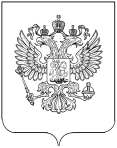 РОССТАТТЕРРИТОРИАЛЬНЫЙ ОРГАН ФЕДЕРАЛЬНОЙ СЛУЖБЫ ГОСУДАРСТВЕННОЙ СТАТИСТИКИ ПО РЕСПУБЛИКЕ ДАГЕСТАН(Дагестанстат)ПРЕСС-РЕЛИЗ7 апреля отмечается Всемирный день здоровья. Дата праздника связана с тем, что в этот день в 948 году была образована Всемирная организация здравоохранения. За время, прошедшее с того исторического момента, членами ВОЗ стали 194 государства мира.Здоровье невозможно переоценить. Это достояние общества, основа полноценной счастливой жизни каждого человека, возможность жить и работать, строить планы и добиваться результатов. Практика свидетельствует, что люди часто вспоминает о своем здоровье только тогда, когда оно утрачено, поэтому чрезвычайно важно вести правильный образ жизни для предотвращения всевозможных заболеваний. В наши дни ситуация начинает меняться. Все больше людей занимаются спортом и туризмом, активны, пристально следят за собственным здоровьем. По итогам Выборочного наблюдения состояния здоровья населения, проведенного Росстатом в августе 2019г., 13,2% дагестанцев ведут здоровый образ жизни. Критериями оценки были:  отсутствие курения, потребление соли не более 5 гр. NaCI сутки, потребление овощей и фруктов ежедневно не менее 400 гр., умеренная и высокая физическая активность (не менее 150 мин. умеренной или 75 мин. интенсивной физической нагрузки в неделю), потребление алкоголя не более 168 грамм чистого этанола в неделю для мужчин и не более 84 грамм  - для женщин.Ожидаемая продолжительность здоровой жизни дагестанцев, по итогам вышеприведенного обследования, составила 66,2 лет и это второй результат среди субъектов Российской Федерации, лидером является Республика Ингушетия – 67,2 лет.  18,2% из числа опрошенных дагестанцев оценивают свое здоровье как «очень хорошее», 50,1% - «хорошее», 27,2% - «удовлетворительное», 3,9% - «плохое» и 0,5% - «очень плохое». Здоровье является одной из основных ценностей и самым дорогим богатством человека. От состояния здоровья в большинстве своем зависит и все остальное в жизни людей. Этот подарок природы является одновременно и системой с удивительным запасом прочности, и весьма хрупким даром. По состоянию на 01.01.2019 года, на страже здоровья дагестанцев трудятся 12,7 тыс. врачей и 28 тыс. среднего медицинского персонала. Число больничных организации в республике 130 единиц, коечный фонд которых насчитывает 21,5 тыс. коек.Уважаемые медицинские работники! Выражаем Вам слова благодарности за ваш труд, за профессионализм, за доброту и внимание к людям. Территориальный орган Федеральной службыгосударственной статистики по Республике Дагестан